ПРОЕКТ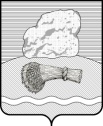 РОССИЙСКАЯ ФЕДЕРАЦИЯКалужская областьДуминичский районСельская Дума сельского поселения«СЕЛО НОВОСЛОБОДСК» РЕШЕНИЕ15.08.2022 года                                                                                          №  14О разграничении имущества, находящегося в собственности муниципального образования сельское поселение «Село Новослободск»,расположенного на территории МР «Думиничский район»      Руководствуясь Законом Калужской области от 26.09.2018 №372-ОЗ «О разграничении имущества, находящегося в собственности муниципальных образований, расположенных на территории Калужской области», ст.50 Федерального закона от 06.10.2003 №131-ФЗ «Об общих принципах организации местного самоуправления в Российской Федерации», Уставом сельского поселения «Село Новослободск», сельская Дума сельского поселения «Село Новослободск» РЕШИЛА:Утвердить согласованный Перечень имущества, находящегося в собственности муниципального образования сельское поселение «Село Новослободск», подлежащего передаче в порядке разграничения в собственность муниципального района «Думиничский район», согласно приложению. Администрации сельского поселения «Село Новослободск» подготовить необходимые документы для передачи имущества, находящегося в собственности сельского поселения «Село Новослободск» и подлежащего передаче в собственность муниципального района «Думиничский район».Решение сельской Думы сельского поселения «Село Новослободск» от 02.09.2021 №36 «О разграничении имущества, находящегося в собственности   муниципального образования сельское поселение «Село Новослободск»,  расположенного на территории МР «Думиничский район, считать утратившим силу.           4. Настоящее решение вступает в силу со дня подписания и подлежит обнародованию.Глава сельского поселения                                                         Н.А.Хаврошина                                                                                                                                 Приложение к Решению                                     	сельской Думы сельского поселения                                                                                         «Село Новослободск»	От  15.08.2022 г. №  14Перечень имущества, находящегося в собственности муниципального образования СП «Село Новослободск»,подлежащего передаче в порядке разграничения муниципальному району «Думиничский район»Раздел 1. Муниципальные унитарные предприятия и муниципальные учрежденияРаздел 1. Муниципальные унитарные предприятия и муниципальные учрежденияРаздел 1. Муниципальные унитарные предприятия и муниципальные учрежденияРаздел 1. Муниципальные унитарные предприятия и муниципальные учрежденияРаздел 1. Муниципальные унитарные предприятия и муниципальные учреждения№ п/пПолное наименование муниципального унитарного предприятия, муниципального учрежденияОсновной государственный регистрационный номерЮридический адресИдентификационный номер налогоплательщика-----Раздел 1.1. Объект недвижимого имущества, принадлежащие муниципальным унитарным предприятиям, муниципальным учреждениям, подлежащим передаче в порядке разграничения, на праве хозяйственного ведения или оперативного управленияРаздел 1.1. Объект недвижимого имущества, принадлежащие муниципальным унитарным предприятиям, муниципальным учреждениям, подлежащим передаче в порядке разграничения, на праве хозяйственного ведения или оперативного управленияРаздел 1.1. Объект недвижимого имущества, принадлежащие муниципальным унитарным предприятиям, муниципальным учреждениям, подлежащим передаче в порядке разграничения, на праве хозяйственного ведения или оперативного управленияРаздел 1.1. Объект недвижимого имущества, принадлежащие муниципальным унитарным предприятиям, муниципальным учреждениям, подлежащим передаче в порядке разграничения, на праве хозяйственного ведения или оперативного управленияРаздел 1.1. Объект недвижимого имущества, принадлежащие муниципальным унитарным предприятиям, муниципальным учреждениям, подлежащим передаче в порядке разграничения, на праве хозяйственного ведения или оперативного управления№ п/пНаименование недвижимого имуществаМестонахождениеПлощадь (кв.м), протяженность (м)Кадастровый (условный) номер-----Раздел 2. Муниципальное имуществоРаздел 2. Муниципальное имуществоРаздел 2. Муниципальное имуществоРаздел 2. Муниципальное имуществоРаздел 2. Муниципальное имущество№ п/пНаименование имущества с указанием количестваМестонахождениеИндивидуализирующие характеристики(площадь (кв.м), протяженность (м), кадастровый (условный) номер недвижимого имущества; идентификационный номер (VIN), год изготовления, номера двигателя, шасси, кузова транспортного средства; инвентарный, серийный номер)Полное наименование муниципального унитарного предприятия, муниципального учреждения – владельца имущества1Колодец  Калужская обл., р-н Думиничский, с. Зимницы, ул. Новые Зимницы, возле дома №32 Глубина 7.2 м., кадастровый номер – 40:05:061801:413Сельское поселение «Село Новослободск»2КолодецКалужская обл., р-н Думиничский, д. Слободка, ул. Центральная, возле дома №1Глубина 5 м., кадастровый номер – 40:05:060402:139, Сельское поселение «Село Новослободск»3Колодец Калужская обл.,р-н Думиничский, д. Слободка, ул. Большак, возле дома №13Глубина 6.3 м., кадастровый номер – 40:05:060402:140Сельское поселение «Село Новослободск»4СооружениеКалужская обл., р-н Думиничский, с. ЗимницыПротяженность 1546 м.,кадастровый номер – 40:05:061801:242Сельское поселение «Село Новослободск»5Автомобильная дорога местного значения сельского поселения «Село Новослободск»Калужская обл., р-н Думиничский, с. НовослободскПротяженность 1313 м.,кадастровый номер – 40:05:060401:719Сельское поселение «Село Новослободск»